РЕШЕНИЕ О внесении изменений в решение Совета № 267 от 31.07.2019 г.  "О комиссии по соблюдению требований  к  служебному поведению   муниципальных    служащих  органов местного самоуправления сельского поселения Кельтеевский сельсовет муниципального района  Калтасинский район Республики Башкортостан и урегулированию конфликта интересов"          На основании требования прокуратуры Калтасинского района об изменении нормативного правового акта, с целью исключения выявленных коррупционных факторов, Совет сельского поселения Кельтеевский сельсовет муниципального района Калтасинский район  Республики  Башкортостан Р Е Ш И Л: 	1. Внести изменения в решение № 267 от 31.07.2019 г. "О комиссии по соблюдению требований к служебному поведению муниципальных служащих органов местного самоуправления сельского поселения Кельтеевский сельсовет муниципального района Калтасинский район Республики Башкортостан и урегулированию конфликта интересов": добавить в п. 27. новый абзац " При равенстве числа голосов, голос председательствующего на заседании комиссии является решающим."2.Настоящее решение обнародовать в установленном порядке на информационном стенде в здании администрации сельского поселения Кельтеевский сельсовет и разместить на официальном сайте в сети Интернет.          3. Контроль за исполнением настоящего решения возложить на Постоянную комиссию Совета по социально-гуманитарным вопросам (председатель –Дончук А.И.).Глава сельского поселения Кельтеевский сельсоветмуниципального районаКалтасинский районРеспублики Башкортостан                                                         У.Е.Батыршина13 апреля 2021г№102БАШҠОРТОСТАН РЕСПУБЛИКАҺЫНЫҢ ҠАЛТАСЫ РАЙОНЫМУНИЦИПАЛЬ РАЙОНЫНЫҢКӘЛТӘЙ СОВЕТЫАУЫЛ БИЛӘМӘҺЕ СОВЕТЫСОВЕТ СЕЛЬСКОГО ПОСЕЛЕНИЯ КЕЛЬТЕЕВСКИЙ СЕЛЬСОВЕТМУНИЦИПАЛЬНОГО РАЙОНА             КАЛТАСИНСКИЙ РАЙОНРЕСПУБЛИКИ БАШКОРТОСТАН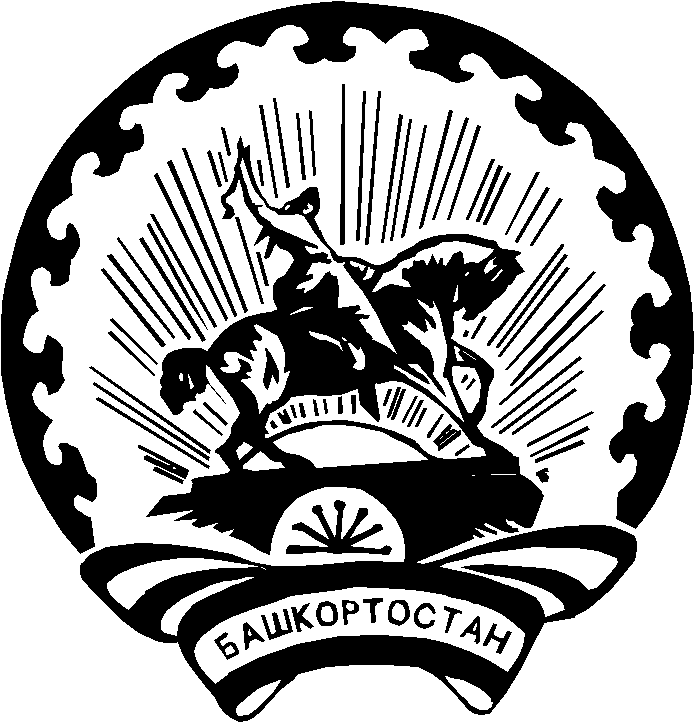 